重庆大学2017年自主招生博雅学院加试申请表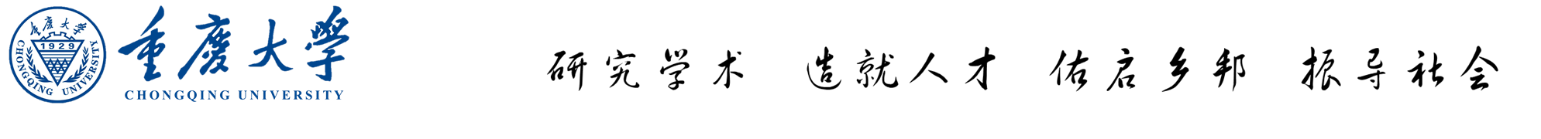 注：①申请博雅学院加试的考生请于2017年4月4日22:00前填写本表后发送至邮箱：zhaosheng@cqu.edu.cn，邮件主题：“博雅加试申请-姓名-自主招生报名号”。②申请表正文中不得出现姓名、报名号、身份证号、中学名称、生源地等任何考生个人信息，否则视为申请无效。如表述中确实需要，请用“**中学”、“**省”等字样表示。③申请表需控制在一页以内，不得加页。④我校专家组评审后，将于4月30日前通过电子邮件回复免笔试申请评审结论。高中阶段比赛获奖、文学作品、出版著作等特长说明：该表中只需填写比赛项目、作品名称、获奖（发表）时间、获奖级别等基础信息。比赛详情、作品全文等相关详细情况请在邮件中以附件形式发送。申请理由内容包括：自身优势、兴趣志向、专业认知、学业规划等。